ОПРОСНЫЙ ЛИСТ НА ВОЗДУХОСБОРНИКИ1. Объем номинальный, м3:   _______________________2. Рабочее давление, МПа (кг/см2):   _________________3. Температура стенки max, C:   ____________________4. Температура стенки min, C:   ____________________5. Расчётная температура, C:   _____________________6. Рабочая среда:      ________________________________________________________________________________ ______________________________________________________________________________________________________________________________________________________________________________________________________7. Основной конструкционный материал Воздухосборника (ресивера) (нужное отметить):8. Комплектность поставки (нужное отметить):Данные об организации, заполнившей опросный лист:КомпанияНазвание:	   ___________________________________________________________________________________Адрес:	   ___________________________________________________________________________________Телефон, факс:	   ________________________________E-mail:	   ________________________________Контактное лицоФИО:	_________________________________Телефон:	_________________________________E-mail:	__________________________________________________________							М.П.                    (дата)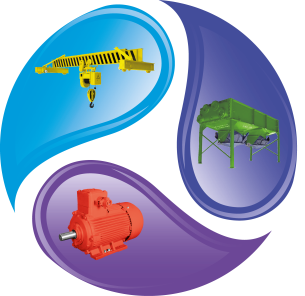 Общество с ограниченной ответственностью«ЭЛНИГО»109029, Российская Федерацияг. Москва, Боровая ул., д. 7, стр.10, оф. 411ИНН 7722822845, КПП 772201001Тел./факс (499) 390-14-00www.elnigo.rusale@elnigo.ru; support@elnigo.ru Ст3спСталь 09Г2СДругой: _________________________________________Клапан предохранительныйКран манометрическийМанометрДругой: _________________________________________________________________(должность)______________________(подпись)_________________________(Ф.И.О)